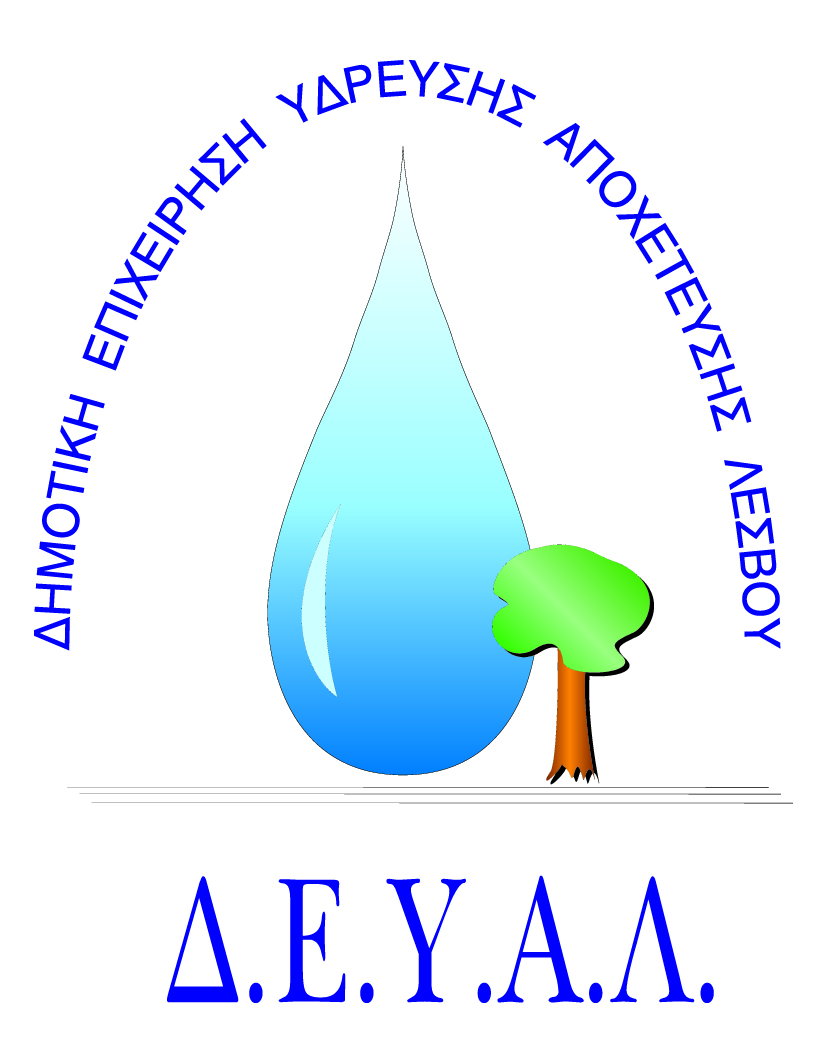 ΔΗΜΟΤΙΚΗ ΕΠΙΧΕΙΡΗΣΗ 				ΜΥΤΙΛΗΝΗ	3-8-23			ΥΔΡΕΥΣΗΣ ΑΠΟΧΕΤΕΥΣΗΣ			ΑΠ 9869		ΛΕΣΒΟΥ                                                             ΤΕΧΝΙΚΗ ΥΠΗΡΕΣΙΑΤαχ.Δ/νση	: Ελ.Βενιζέλου 13-17Ταχ.Κωδ.	: 811 00 ΜυτιλήνηΠληροφορίες	: Παναγιώτης Ματαρέλλης  Τηλέφωνο 	: 22510 24444FAX 		: 22510 40121E-mail 		: ydrefsi@deyamyt.gr	              ΠΡΟΣ: ΜΜΕ ΔΕΛΤΙΟ ΤΥΠΟΥΗ ΔΕΥΑΛ ενημερώνει ότι:α) την Πέμπτη 3/8/2023 από τις 08:30 π.μ. έως τις 13:30 π.μ. θα υπάρξει διακοπή κυκλοφορίας στην οδό Ηρώων Πολυτεχνείου λόγω επισκευής διαρροής του δικτύου Ύδρευσης στο τμήμα της οδού από την οδό Μαρκοπούλου έως την οδό Υακίνθου.β) την Παρασκευή 4/8/2023 από τις 08:30 π.μ. έως τις 13:30 π.μ. θα υπάρξει διακοπή κυκλοφορίας στην οδό Αγίου Παντελεήμονος λόγω επισκευής διαρροής του δικτύου Ύδρευσης στο τμήμα της οδού από την οδό Ζακύνθου έως την οδό Λασκαράτου.Η ΔΕΥΑΛ θα καταβάλει κάθε προσπάθεια για την όσο δυνατόν μικρότερη όχληση και την ταχύτερη αποκατάσταση της βλάβης									Από  τη ΔΕΥΑΛ 